Общие рекомендации по подготовке и проведению итоговой комплексной работы в 1-х классахЦелью проведения итоговой комплексной работы является выявление уровня сформированности результатов освоения учебных программ учащимися первых и вторых классов. Работа строится на основе несплошного текста (с иллюстрациями), к которому дается ряд заданий по русскому языку, чтению, математике и окружающему миру. Структура работыИтоговая комплексная работа состоит из двух частей – основной и дополнительной. В основной части работы шесть заданий. Они направлены на оценку сформированности таких способов действий и понятий, которые служат опорой в дальнейшем обучении. Содержание и уровень сложности заданий основной части соотносятся с таким показателем планируемых результатов обучения, как «учащиеся могут выполнить самостоятельно и успешно». В дополнительной части содержится пять заданий, из которых учащимся предлагается выполнить, как минимум, три по своему выбору. В отличие от заданий основной части задания дополнительной части имеют более высокую сложность. Поэтому выполнение заданий дополнительной части для учащихся необязательно – они выполняются только на добровольной основе. Соответственно и негативные результаты по заданиям дополнительной части интерпретации не подлежат. Успешное выполнение этих заданий может рассматриваться как показатель достижения учеником повышенного уровня требований. Подготовка к выполнению работыЗадания как основной, так и дополнительной части строятся на основе несплошного текста, по которому предлагается два варианта итоговых комплексных работ. При этом первый вариант может быть предложен всем учащимся. Если в классе есть хорошо подготовленные дети, им целесообразно предложить второй вариант, задания в котором несколько сложнее по сравнению с заданиями первого варианта.Знакомя учащихся с правилами выполнения работы, необходимо объяснить им, что сначала нужно выполнить всю основную часть работы и сообщить об этом учителю. Продолжить работу над заданиями дополнительной части ученик может только после того, как получит разрешение учителя, который может, при необходимости, оказывать направляющую или стимулирующую помощь.Внимание! Выполнение заданий основной части обязательно для всех учащихся, а полученные результаты можно рассматривать как показатель успешности достижения учеником базового уровня требований. Задания основной части следует выполнять по порядку.В отличие от заданий основной части задания дополнительной части имеют более высокую сложность. Поэтому выполнение заданий дополнительной части для учащегося необязательно – они выполняются только на добровольной основе. Внимание! К заданиям дополнительной части ребенок может приступить только после правильного выполнения основной части (учащийся должен выполнить полностью верно не менее 5 заданий) и только после разрешения учителя.В дополнительной части содержится пять заданий, из которых учащимся предлагается выполнить, как минимум, три по своему выбору. Целесообразно обратить внимание детей, что необязательно выполнять все задания дополнительной части, что их можно выполнять в любом порядке.Необходимо также сообщить детям, что время выполнения работы не ограничивается, каждый сможет работать столько, сколько нужно; что учителю можно задать любой вопрос, который у них возникнет при выполнении задания. Проведение работыПри проведении работы желательно придерживаться следующих правил:Выполнение работы должно протекать в спокойной, доброжелательной атмосфере.Все учащиеся должны выполнить задания основной части работы. Задания дополнительной части выполняются по желанию ученика, к ней разрешается приступать только после окончания работы над основной частью.  Все учащиеся должны находиться в равных условиях и при необходимости получать стимулирующую и направляющую их действия помощь. Учитель вправе отвечать на вопросы учащихся, оказывать помощь ученикам, испытывающим затруднения (задать наводящий вопрос; указать задание, выполненное с ошибкой; помочь обнаружить сделанную ошибку или восстановить ход рассуждений и т.д.).Время выполнения работыИтоговая комплексная работа проводится в течение трех уроков. В первый день (во вторник) на втором уроке дети получают краткий пятиминутный инструктаж и затем в течение 25 минут работают над заданиями основной части. Некоторые учащиеся успевают закончить работу над этими заданиями и показать их учителю. Отдельные ученики, получив разрешение учителя, уже на этом уроке приступают к выполнению заданий дополнительной части. После перемены на третьем уроке учащиеся продолжают выполнение комплексной работы. Во второй день (в среду) на втором уроке учащиеся заканчивают выполнение итоговой комплексной работы. Детям, которые выполнили работу раньше остальных, можно запланировать индивидуальные задания или задания для работы в группах.Формы оказания помощи детямОсновными формами оказания помощи детям служат:- мягкий, ненавязчивый контроль полноты и качества выполнения работы учащимися, своего рода «подстраховка»;- общая стимулирующая и направляющая помощь детям, их поощрение и поддержка в ходе выполнения заданий;Если ребенок затрудняется при выполнении задания, то он может обратиться за помощью к учителю. В этом случае при оценке выполнения комплексной работы учащемуся снижается балл за самостоятельность.Приложение 1Итоговая комплексная работа, 1 классЁжик1-й вариантФамилия, имя ____________________________________________Школа _________________                                    Класс __________ОСНОВНАЯ ЧАСТЬПостарайся выполнить все задания этой части.Выполняй их по порядку.Задание 1. Начни читать текст про себя или тихо, вполголоса. По сигналу учителя поставь палочку после того слова, на котором остановился. Дочитай текст до конца.Задание 2. Выбери из текста любое предложение.Спиши его.________________________________________________________________________________________________________________________________________________________________________________________________________________________________________________________________________________________________________________________________________________________________________________________________________________________________________________________________________________________________________________________________________________________________________________________________________________________________________________________________Пользуясь текстом, проверь свою запись.  Если надо, исправь.Задание 3. Пронумеруй находки ёжика в том порядке, в котором они встречаются в тексте. При необходимости прочитай текст ещё раз.ЗвёздочкаЛистьяСолнышкоЯгодкаЗадание 4. С  одного куста ёжик собрал 5 ягод, а с другого на 3 ягодки больше. Сосчитай, сколько ягод собрал ёжик со второго куста.        Запиши результат           .Подчеркни выражение, при помощи которого ты посчитал:      5+3        5-3        4+4Задание 5.1) Запиши, сколько солнышек в каждом ряду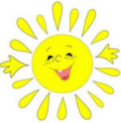 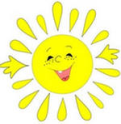 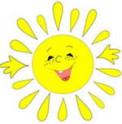 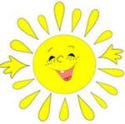 2) Установи закономерность. Запиши цифрой, сколько солнышек должно быть в следующем ряду         .3) Запиши, как посчитал ____________________Задание 6. Выпиши из текста выделенное жирным шрифтом слово.________________________________Подчеркни в этом слове буквы мягких согласных звуков.Черточками раздели это слово для переноса.Запиши, сколько в этом слове звуков и букв. звуков,           букв.ДОПОЛНИТЕЛЬНАЯ ЧАСТЬЗадание 7. Выпиши из текста объекты живой и неживой природы.Задание 8.Подумай и запиши, что нашёл ёжик раньше солнышка, но позже листика. Если нужно, перечитай текст ещё раз.________________________________Задание 9.Ёжик нашёл три листика: красный, жёлтый, зелёный. Красный не самый маленький, а зелёный больше красного. Какой листик самый большой? Какой листик самый маленький?________________________________________________________________________________________________________________________________________________________________________________________________________________________________________________________________________________________________________________________________________________________________________________________________________________________________________________________________________________________________Задание 10.Как ты думаешь, почему ночью ёжик не смог наколоть голубую звёздочку на иголки? Запиши 1-2 предложения.________________________________________________________________________________________________________________________________________________________________________________________________________________________________________________________________________________________________________________________________________________________________________________________________________________________________________________________________________________________________Задание 11.Подумай и запиши, что по-твоему может означать слово порой________________________________________________________________________________________________________________________________________________________________________________________________________________________________________________________________________________________________________________________________ЁжикОСНОВНАЯ ЧАСТЬПостарайся выполнить все задания этой части. Выполняй их по порядкуЗадание 1. Начни читать текст про себя или тихо, вполголоса. По сигналу учителя поставь палочку после того слова, на котором остановился. Дочитай текст до конца.Задание 2. Выбери из текста третье предложение.Спиши его.________________________________________________________________________________________________________________________________________________________________________________________________________________________________________________________________________________________________________________________________________________________________________________________________________________________________________________________________________________________________________________________________________________________________________________________________________________________________________Пользуясь текстом, проверь свою запись. Если надо, исправь.Задание 3. Картинки в строчке расставлены так, как происходят события в тексте. Отметь значком              пропущенную картинку. Если нужно, перечитай текст еще раз.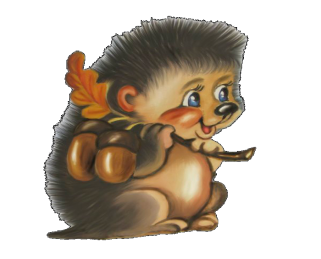 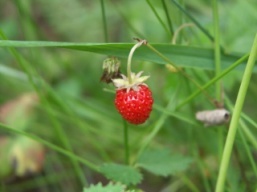 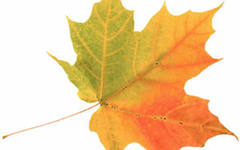 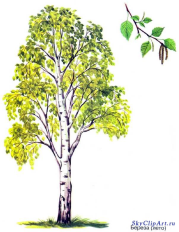 А.                                    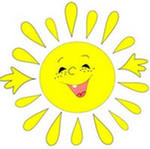 Б.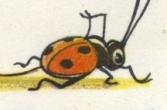 В.                        Задание 4. С  одного куста ёжик собрал 4 ягоды, а с другого на 2 ягодки больше. Сосчитай, сколько ягод собрал ёжик со второго куста.        Запиши результат           .Подчеркни выражение, при помощи которого ты посчитал:      4+2        4-2        3+3Задание 5.1) Запиши, сколько солнышек в каждом ряду2) Установи закономерность. Запиши цифрой, сколько солнышек должно быть в следующем ряду         .3) Запиши, как посчитал __________________.Задание 6. Запиши, кого встретил ёжик.         ________________         ________________1. Подчеркни в этом слове буквы мягких согласных звуков.2. Черточками раздели это слово для переноса.3. Запиши, сколько в этом слове звуков и букв. звуков,           букв.ДОПОЛНИТЕЛЬНАЯ ЧАСТЬЗадание 7.1). Рассмотри схему. Выбери рисунки, которые относятся к живой или неживой природе. Соедини эти рисунки стрелками с названиями.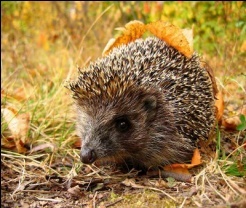 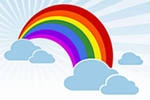   ____________________               ____________________2). Допиши  по одному примеру в каждую группу.Задание 8.Подумай и запиши, что нашел ёжик раньше звёздочки, но позже ягодки. Если нужно, перечитай текст ещё раз.________________________________Задание 9.Ёжик нашёл три листика: красный, жёлтый, зелёный. Красный не самый маленький, а зелёный больше красного. Какой листик самый большой? Какой листик самый маленький?________________________________________________________________________________________________________________________________________________________________________________________________________________________________________________Задание 10.Как ты думаешь, почему ёжик смеялся?Запиши 1-2 предложения.________________________________________________________________________________________________________________________________________________________________________________________________________________________________________________________________________________________________________________________________________________________________________________________________________________________________________________________________________________________________Задание 11.Подумай и запиши, что по-твоему может означать слово промысел________________________________________________________________________________________________________________________________________________________________________________________________________________________________________________________________________________________________________________________________Приложение 3Проверка и оценка результатов выполнения итоговой комплексной работы, 1 классВ таблице 1 приведена краткая обобщенная характеристика заданий итоговой комплексной работы. Относительно каждого задания определен учебный предмет, проверяемые умения и учебный материал, уровень сложности и максимальный балл за выполнение. Таблица 1. Характеристика заданий итоговой комплексной работыФорма 1.Оценка успешности выполнения заданий итоговой комплексной работы Территория ____________________________________________________№, название ОУ ________________________________________________Форма 2.Сводный анализ затруднений выполнения итоговой комплексной работы пПриступили к выполнению заданий базового уровня ____чел ____ %Справились с выполнением заданий базового уровня (выполнили 5 заданий основной части) ____ чел. ____ %Не справились с выполнением заданий базового уровня (выполнили менее 5 заданий основной части) ___ чел. ___ %Приступили к выполнению заданий повышенного уровня ___ чел. ___ %Справились с выполнением заданий повышенного уровня (выполнили не менее 3 заданий дополнительной части) ___ чел. ___ %Не справились с выполнением заданий повышенного уровня (выполнили менее 3 заданий дополнительной части) ____ чел. ___ %Показатели успешности выполнения итоговой комплексной работыНе освоили базовый уровень программы (менее 5 баллов за задания основной части) _____ чел. ____%   Освоили базовый уровень программы (более 5 баллов за задания основной части) ____чел. ____%   Освоили базовый и повышенный уровень программы (более 5 баллов за основную часть и более 6 баллов за дополнительную часть) _____ чел  ____%   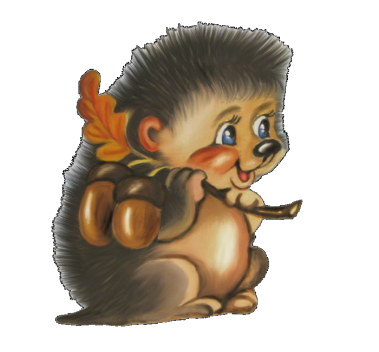 Однажды вышел осенней порой серый5ёжик на лесной промысел. Встретил 10гусеницу и пошёл дальше. Увидел красную16ягодку, наколол на серую иголочку. 21Увидел под деревом жёлтые листья и тоже 28наколол.29      Заметил, наконец, в голубой луже голубую звёздочку. Её он       Заметил, наконец, в голубой луже голубую звёздочку. Её он 38тоже хотел наколоть – да ничего не вышло. Подумал ёжик, подумалтоже хотел наколоть – да ничего не вышло. Подумал ёжик, подумал48и накрыл звёздочку большим лопушком: полежит пусть до утра.и накрыл звёздочку большим лопушком: полежит пусть до утра.57      Утром под этим лопухом вместо голубой звезды нашёл большое       Утром под этим лопухом вместо голубой звезды нашёл большое 66красивое солнышко. красивое солнышко. 68      Вот ёж смеялся! Очень-очень.      Вот ёж смеялся! Очень-очень.73Живая природаНеживая природаОднажды вышел осенней порой серый5ёжик на лесной промысел. Встретил 10гусеницу и пошёл дальше. Увидел красную16ягодку, наколол на серую иголочку. 21Увидел под деревом жёлтые листья и тоже 28наколол.29      Заметил, наконец, в голубой луже голубую звёздочку. Её он       Заметил, наконец, в голубой луже голубую звёздочку. Её он 38тоже хотел наколоть – да ничего не вышло. Подумал ёжик, подумалтоже хотел наколоть – да ничего не вышло. Подумал ёжик, подумал48и накрыл звёздочку большим лопушком: полежит пусть до утра.и накрыл звёздочку большим лопушком: полежит пусть до утра.57      Утром под этим лопухом вместо голубой звезды нашёл большое       Утром под этим лопухом вместо голубой звезды нашёл большое 66красивое солнышко. красивое солнышко. 68      Вот ёж смеялся! Очень-очень.      Вот ёж смеялся! Очень-очень.732-й вариантФамилия, имя ____________________________________________Школа _________________                                    Класс __________Часть работыНомер заданияУчебный предмет, раздел/темаПланируемые результатыПланируемые результатыУровень сложности заданияМаксимальный баллЧасть работыНомер заданияУчебный предмет, раздел/темапредметныеметапредметные (УУД)Уровень сложности заданияМаксимальный баллОсновнаячасть1.Чтение, навыки чтенияСкорость чтения не сплошного текста про себя или шепотомБазовыйВ баллах не оцениваетсяОсновнаячасть2.Русский язык, правописаниеУмение выделять единицы речи. Умение правильно, без ошибок, пропусков и искажения буквсписать предложение.Регулятивные УУД:умение ориентироваться в структуре текста;умение проверить правильность написания предложения и при необходимости исправить ошибкиБазовый1Основнаячасть3.Чтение, осознанность чтенияПознавательные УУД:умение определять последовательность событий в тексте;осуществлять смысловое чтениеБазовый1Основнаячасть4.Математика, числа и величиныУмение производитьнеобходимые вычисленияПознавательные УУД:умение формализоватьусловие, представленное в текстовойформе.
Регулятивные УУД:действовать поинструкцииБазовый1Основнаячасть5(1).Математика, числа и величиныУмение пересчитать предметы (в пределах 10) и записать результат с помощью цифрПознавательные УУД:умение выявить, установить и продолжить закономерность в ряду чисел.Базовый1Основнаячасть5(2).Математика, числа и величиныУмение записывать математическое выражение.Познавательные УУД:умение выявить, установить и продолжить закономерность в ряду чисел.Базовый1Основнаячасть6(1)Русский язык, фонетикаУмение выделить буквы мягких согласных звуковв простых случаяхРегулятивные УУД:умение ориентироваться в тексте;выполнять задание по предложенному алгоритмуБазовый1Основнаячасть6(2).Русский язык, фонетикаДелить слова для переносаРегулятивные УУД:умение ориентироваться в тексте;выполнять задание по предложенному алгоритмуБазовый1Основнаячасть6(3).Русский язык, фонетикаУмение соотнести и определить количество звуков и букв в словеРегулятивные УУД:умение ориентироваться в тексте;выполнять задание по предложенному алгоритмуБазовый1Всего: 6 заданий базового уровня, максимальный балл 8 балловВсего: 6 заданий базового уровня, максимальный балл 8 балловВсего: 6 заданий базового уровня, максимальный балл 8 балловВсего: 6 заданий базового уровня, максимальный балл 8 балловВсего: 6 заданий базового уровня, максимальный балл 8 балловВсего: 6 заданий базового уровня, максимальный балл 8 балловВсего: 6 заданий базового уровня, максимальный балл 8 балловДополнительная часть7.Окружающий мир, природные объектыОпределять природные объектыПознавательные УУД:умение дифференцировать природные объекты; умение классифицировать объекты природы;устанавливать связь между объектами природыРегулятивные УУД:определять алгоритм действийПовышенный2Дополнительная часть8.Чтение: работа с текстомПознавательные УУД:умение проводить сравнение и анализ по заданным критериямПовышенный2Дополнительная часть9.Математика, числа и величиныИспользовать понятия «больше», «меньше», «равно»Познавательные УУД:умение перевести текст на язык математики и выполнить сравнениеРегулятивные УУД:определять алгоритм выполнения заданияПовышенный2Дополнительная часть10.Чтение, осознанность чтенияПознавательные УУД:умение дать ответ в виде комментария по прочитанному тексту;умение записать ответ в свободной формеПовышенный2Дополнительная часть11.Русский язык, лексикаУмение объяснить значение словаПознавательные УУД:осуществлять информационный поискПовышенный2Всего: 5 заданий повышенного уровня, максимальный балл 10 балловВсего: 5 заданий повышенного уровня, максимальный балл 10 балловВсего: 5 заданий повышенного уровня, максимальный балл 10 балловВсего: 5 заданий повышенного уровня, максимальный балл 10 балловВсего: 5 заданий повышенного уровня, максимальный балл 10 балловВсего: 5 заданий повышенного уровня, максимальный балл 10 балловВсего: 5 заданий повышенного уровня, максимальный балл 10 балловВся работа в целомВся работа в целомСамостоятельность выполнения итоговой комплексной работы – дополнительные поощрительные баллыСамостоятельность выполнения итоговой комплексной работы – дополнительные поощрительные баллыСамостоятельность выполнения итоговой комплексной работы – дополнительные поощрительные баллыСамостоятельность выполнения итоговой комплексной работы – дополнительные поощрительные баллы2Вся работа в целомВся работа в целомВСЕГО: 6 заданий базового уровня (от 0 до 8 баллов) и 5 заданий повышенного уровня (от 0 до 10 баллов). Всего 18 баллов.От 0 до 2 дополнительных поощрительных баллов за самостоятельность выполнения работы.Итого максимальный балл за работу – 20 баллов.ВСЕГО: 6 заданий базового уровня (от 0 до 8 баллов) и 5 заданий повышенного уровня (от 0 до 10 баллов). Всего 18 баллов.От 0 до 2 дополнительных поощрительных баллов за самостоятельность выполнения работы.Итого максимальный балл за работу – 20 баллов.ВСЕГО: 6 заданий базового уровня (от 0 до 8 баллов) и 5 заданий повышенного уровня (от 0 до 10 баллов). Всего 18 баллов.От 0 до 2 дополнительных поощрительных баллов за самостоятельность выполнения работы.Итого максимальный балл за работу – 20 баллов.ВСЕГО: 6 заданий базового уровня (от 0 до 8 баллов) и 5 заданий повышенного уровня (от 0 до 10 баллов). Всего 18 баллов.От 0 до 2 дополнительных поощрительных баллов за самостоятельность выполнения работы.Итого максимальный балл за работу – 20 баллов.ВСЕГО: 6 заданий базового уровня (от 0 до 8 баллов) и 5 заданий повышенного уровня (от 0 до 10 баллов). Всего 18 баллов.От 0 до 2 дополнительных поощрительных баллов за самостоятельность выполнения работы.Итого максимальный балл за работу – 20 баллов.Часть работыНомер заданияУчебный предмет, раздел/темаПланируемые результатыПланируемые результатыУровень сложности заданияМаксимальный баллКол-во учащихся, приступивших к выполнению заданияКо-во учащихся, успешно выполнивши задание (чел./ %Часть работыНомер заданияУчебный предмет, раздел/темапредметныеметапредметные (УУД)Уровень сложности заданияМаксимальный баллКол-во учащихся, приступивших к выполнению заданияКо-во учащихся, успешно выполнивши задание (чел./ %Основнаячасть1.Чтение, навыки чтенияСкорость чтения не сплошного текста про себя или шепотомБазовыйВ баллах не оцениваетсяОт 29 слов в минуту и более -Основнаячасть2.Русский язык, правописаниеУмение выделять единицы речи. Умение правильно, без ошибок, пропусков и искажения буквсписать предложение.Регулятивные УУД:умение ориентироваться в структуре текста;умение проверить правильность написания предложения и при необходимости исправить ошибкиБазовый1Основнаячасть3.Чтение, осознанность чтенияПознавательные УУД:умение определять последовательность событий в тексте;осуществлять смысловое чтениеБазовый1Основнаячасть4.Математика, числа и величиныУмение производитьнеобходимые вычисленияПознавательные УУД:умение формализоватьусловие, представленное в текстовойформе.
Регулятивные УУД:действовать поинструкцииБазовый1Основнаячасть5(1).Математика, числа и величиныУмение пересчитать предметы (в пределах 10) и записать результат с помощью цифрПознавательные УУД:умение выявить, установить и продолжить закономерность в ряду чисел.Базовый1Основнаячасть5(2).Математика, числа и величиныУмение записывать математическое выражение.Познавательные УУД:умение выявить, установить и продолжить закономерность в ряду чисел.Базовый1Основнаячасть6(1)Русский язык, фонетикаУмение выделить буквы мягких согласных звуковв простых случаяхРегулятивные УУД:умение ориентироваться в тексте;выполнять задание по предложенному алгоритмуБазовый1Основнаячасть6(2).Русский язык, фонетикаДелить слова для переносаРегулятивные УУД:умение ориентироваться в тексте;выполнять задание по предложенному алгоритмуБазовый1Основнаячасть6(3).Русский язык, фонетикаУмение соотнести и определить количество звуков и букв в словеРегулятивные УУД:умение ориентироваться в тексте;выполнять задание по предложенному алгоритмуБазовый1Всего: 6 заданий базового уровня, максимальный балл 8 балловВсего: 6 заданий базового уровня, максимальный балл 8 балловВсего: 6 заданий базового уровня, максимальный балл 8 балловВсего: 6 заданий базового уровня, максимальный балл 8 балловВсего: 6 заданий базового уровня, максимальный балл 8 балловВсего: 6 заданий базового уровня, максимальный балл 8 балловВсего: 6 заданий базового уровня, максимальный балл 8 балловВсего: 6 заданий базового уровня, максимальный балл 8 балловВсего: 6 заданий базового уровня, максимальный балл 8 балловДополнительная часть7.Окружающий мир, природные объектыОпределять природные объектыПознавательные УУД:умение дифференцировать природные объекты; умение классифицировать объекты природы;устанавливать связь между объектами природыРегулятивные УУД:определять алгоритм действийПовышенный2Дополнительная часть8.Чтение: работа с текстомПознавательные УУД:умение проводить сравнение и анализ по заданным критериямПовышенный2Дополнительная часть9.Математика, числа и величиныИспользовать понятия «больше», «меньше», «равно»Познавательные УУД:умение перевести текст на язык математики и выполнить сравнениеРегулятивные УУД:определять алгоритм выполнения заданияПовышенный2Дополнительная часть10.Чтение, осознанность чтенияПознавательные УУД:умение дать ответ в виде комментария по прочитанному тексту;умение записать ответ в свободной формеПовышенный2Дополнительная часть11.Русский язык, лексикаУмение объяснить значение словаПознавательные УУД:осуществлять информационный поискПовышенный2Всего: 5 заданий повышенного уровня, максимальный балл 10 балловВсего: 5 заданий повышенного уровня, максимальный балл 10 балловВсего: 5 заданий повышенного уровня, максимальный балл 10 балловВсего: 5 заданий повышенного уровня, максимальный балл 10 балловВсего: 5 заданий повышенного уровня, максимальный балл 10 балловВсего: 5 заданий повышенного уровня, максимальный балл 10 балловВсего: 5 заданий повышенного уровня, максимальный балл 10 балловВсего: 5 заданий повышенного уровня, максимальный балл 10 балловВсего: 5 заданий повышенного уровня, максимальный балл 10 балловВся работа в целомВся работа в целомСамостоятельность выполнения итоговой комплексной работы – дополнительные поощрительные баллыСамостоятельность выполнения итоговой комплексной работы – дополнительные поощрительные баллыСамостоятельность выполнения итоговой комплексной работы – дополнительные поощрительные баллыСамостоятельность выполнения итоговой комплексной работы – дополнительные поощрительные баллы2Вся работа в целомВся работа в целомВСЕГО: 6 заданий базового уровня (от 0 до 8 баллов) и 5 заданий повышенного уровня (от 0 до 10 баллов). Всего 18 баллов.От 0 до 2 дополнительных поощрительных баллов за самостоятельность выполнения работы.Итого максимальный балл за работу – 20 баллов.ВСЕГО: 6 заданий базового уровня (от 0 до 8 баллов) и 5 заданий повышенного уровня (от 0 до 10 баллов). Всего 18 баллов.От 0 до 2 дополнительных поощрительных баллов за самостоятельность выполнения работы.Итого максимальный балл за работу – 20 баллов.ВСЕГО: 6 заданий базового уровня (от 0 до 8 баллов) и 5 заданий повышенного уровня (от 0 до 10 баллов). Всего 18 баллов.От 0 до 2 дополнительных поощрительных баллов за самостоятельность выполнения работы.Итого максимальный балл за работу – 20 баллов.ВСЕГО: 6 заданий базового уровня (от 0 до 8 баллов) и 5 заданий повышенного уровня (от 0 до 10 баллов). Всего 18 баллов.От 0 до 2 дополнительных поощрительных баллов за самостоятельность выполнения работы.Итого максимальный балл за работу – 20 баллов.ВСЕГО: 6 заданий базового уровня (от 0 до 8 баллов) и 5 заданий повышенного уровня (от 0 до 10 баллов). Всего 18 баллов.От 0 до 2 дополнительных поощрительных баллов за самостоятельность выполнения работы.Итого максимальный балл за работу – 20 баллов.ВСЕГО: 6 заданий базового уровня (от 0 до 8 баллов) и 5 заданий повышенного уровня (от 0 до 10 баллов). Всего 18 баллов.От 0 до 2 дополнительных поощрительных баллов за самостоятельность выполнения работы.Итого максимальный балл за работу – 20 баллов.ВСЕГО: 6 заданий базового уровня (от 0 до 8 баллов) и 5 заданий повышенного уровня (от 0 до 10 баллов). Всего 18 баллов.От 0 до 2 дополнительных поощрительных баллов за самостоятельность выполнения работы.Итого максимальный балл за работу – 20 баллов.Часть работыНомер характеристикиХарактеристика затрудненийХарактеристика затрудненийЧел/%Часть работыНомер характеристикиПредметные результатыМетапредметные результаты  (УУД)Чел/%Основнаячасть1.Скорость чтения не сплошного текста про себя или шепотомОсновнаячасть2.Умение выделять единицы речи. Умение правильно, без ошибок, пропусков и искажения буквсписать предложение.Регулятивные УУД:умение ориентироваться в структуре текста;умение проверить правильность написания предложения и при необходимости исправить ошибкиОсновнаячасть3.Познавательные УУД:умение определять последовательность событий в тексте;осуществлять смысловое чтениеОсновнаячасть4.Умение производитьнеобходимые вычисленияПознавательные УУД:умение формализоватьусловие, представленное в текстовойформе.
Регулятивные УУД:действовать поинструкцииОсновнаячасть5(1).Умение пересчитать предметы (в пределах 10) и записать результат с помощью цифрПознавательные УУД:умение выявить, установить и продолжить закономерность в ряду чисел.Основнаячасть5(2).Умение записывать математическое выражение.Познавательные УУД:умение выявить, установить и продолжить закономерность в ряду чисел.Основнаячасть6(1)Умение выделить буквы мягких согласных звуковв простых случаяхРегулятивные УУД:умение ориентироваться в тексте;выполнять задание по предложенному алгоритмуОсновнаячасть6(2).Делить слова для переносаРегулятивные УУД:умение ориентироваться в тексте;выполнять задание по предложенному алгоритмуОсновнаячасть6(3).Умение соотнести и определить количество звуков и букв в словеРегулятивные УУД:умение ориентироваться в тексте;выполнять задание по предложенному алгоритму7.Определять природные объектыПознавательные УУД:умение дифференцировать природные объекты; умение классифицировать объекты природы;устанавливать связь между объектами природыРегулятивные УУД:определять алгоритм действий8.Познавательные УУД:умение проводить сравнение и анализ по заданным критериям9.Использовать понятия «больше», «меньше», «равно»Познавательные УУД:умение перевести текст на язык математики и выполнить сравнениеРегулятивные УУД:определять алгоритм выполнения задания10.Познавательные УУД:умение дать ответ в виде комментария по прочитанному тексту;умение записать ответ в свободной форме11.Умение объяснить значение словаПознавательные УУД:осуществлять информационный поиск